2nd Six Weeks	2023-2024MONDAYTUESDAYWEDNESDAYTHURSDAYFRIDAY9/259/269/279/28 Early dismissal9/29Create Food Truck Model 2A-E,3A,4A-DCreate Food Truck Model 2A-E,3A,4A-DCreate Food Truck Model 2A-E,3A,4A-DGmetrix Excel Practice4A,7A-BFt. Bend County Fair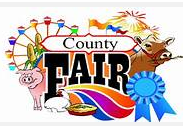 10/210/310/410/510/6Food Truck Payroll Spreadsheet2A-E,3A,4A,7A-BGmetrix Excel Practice4A,7A-BFood Truck Payroll Spreadsheet2A-E,3A,4A,7A-B Gmetrix Excel Practice4A,7A-BFood Truck Payroll Spreadsheet2A-C,5A-C,11A-D10/910/1010/1110/1210/13Gmetrix Excel Practice4A,7A-BDream Car Spreadsheet4A,7A-BGmetrix Excel Practice4A,7A-BAustin County FairAustin County Fair10/16 Progress Report10/1710/1810/1910/20Dream Car Spreadsheet4A,7A-BGmetrix Excel Practice4A,7A-BOffice Skills Review 33A-G,4A-C,7A-BGmetrix Excel Practice4A,7A-BOffice Skills Review 33A-G,4A-C,7A-B10/2310/2410/2510/2610/27Gmetrix Excel Practice4A,7A-BFood Truck Business Cards2A-E,3A,4A-DGmetrix Excel Practice4A,7A-BFood Truck Business Cards2A-E,3A,4A-DGmetrix Excel Practice4A,7A-B10/3010/3111/111/211/3Food Truck Social Media Post2A-E,3A,4A-DGmetrix Excel Practice4A,7A-BFood Truck Social Media Post2A-E,3A,4A-DGmetrix Excel Certification4A,7A-BGmetrix Excel Certification4A,7A-B